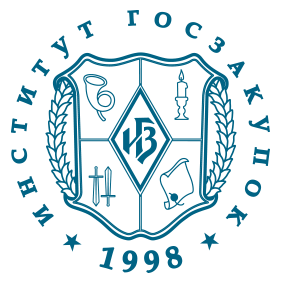 *ПРОГРАММАвсероссийского семинара Института госзакупок и
 сертифицированного учебного центра в сфере закупок ООО «ЮРДЦ» в г. Кисловодске 4-7 июля 2023 г.«Закупки по Закону № 44-ФЗ: последние изменения и актуальная практика проведения»*Проект. В Программу и состав выступающих от Института госзакупок экспертов могут быть внесены изменения!ВремяТема выступленияПроводит занятие (выступает)5 июля (среда). 1-й день семинара.5 июля (среда). 1-й день семинара.5 июля (среда). 1-й день семинара.8.00-10.00Завтрак в ресторане отеля Завтрак в ресторане отеля 9.30-10.00Регистрация участников семинара (конференц-зал)Регистрация участников семинара (конференц-зал)10.00-11.20Последние изменения в законодательстве о контрактной системе (начало):обзор последних изменений, внесенных в Закон о контрактной системе, а также в подзаконные нормативные акты, регулирующие осуществление закупок;особенности определения и обоснования цены контракта, заключаемого с единственным поставщиком;контроль за обоснованностью НМЦК в соответствии с положениями Закона № 44-ФЗ: основные ошибки и нарушения, типовые подходы к осуществлению контроля;административная ответственность за нарушения в вопросах обоснования НМЦКЭксперт Института госзакупок(www.roszakupki.ru)11.20-11.40Перерыв  Эксперт Института госзакупок(www.roszakupki.ru)11.40-13.00Последние изменения в законодательстве о контрактной системе (продолжение):отдельные изменения в части проведения конкурентных способов определения поставщика (подрядчика, исполнителя); порядок оценки и сопоставления заявок на участие в конкурсе: типовые ошибки, административная практика и спорные вопросы;корректировка отдельных оснований осуществления закупки у единственного поставщика;закупки у единственного поставщика по ч. 12 ст. 93 «Электронный магазин», изменения с 01.01.2023Эксперт Института госзакупок(www.roszakupki.ru)13.00-14.00Обед в ресторане отеля Обед в ресторане отеля 14.00-15.20Установление требований к участникам закупки: основные изменения в требованиях, предъявляемых к участникам;подтверждение соответствия требованиям специальной правоспособности в условиях изменяющегося отраслевого законодательства;  «специальная» предквалификация и «универсальная стоимостная» предквалификация;как избежать ошибок при установлении требований к участникам: актуальная правоприменительная практика Эксперт Института госзакупок(www.roszakupki.ru)15.20-15.40ПерерывЭксперт Института госзакупок(www.roszakupki.ru)15.40-16.40 «Круглый стол». Ответы на вопросы участников семинара. Индивидуальные консультации.Эксперт Института госзакупок(www.roszakupki.ru)19.00-23.00Торжественный ужин в ресторанеТоржественный ужин в ресторане6 июля (четверг). 2-й день семинара.6 июля (четверг). 2-й день семинара.6 июля (четверг). 2-й день семинара.8.00-10.00Завтрак в ресторане отеляЗавтрак в ресторане отеля10.00-11.20Техническое задание по Закону № 44-ФЗ (начало): ключевые изменения законодательства о контрактной системе по вопросам составления технического задания в 2023 году; сложные вопросы, возникающие при применении КТРУ: административная практика; возможность установления заказчиком дополнительных требований к закупаемой продукции при наличии ее в перечне, утвержденном постановлением Правительства РФ от 10.07.2019 № 878: позиция Минфина России на примере медицинских изделий;возможность установления дополнительных требований к радиоэлектронной продукции, включенной в перечень, утвержденный постановлением правительства РФ от 30.04.2020 № 616Эксперт Института госзакупок(www.roszakupki.ru)11.20-11.40ПерерывЭксперт Института госзакупок(www.roszakupki.ru)11.40-13.00Техническое задание по Закону № 44-ФЗ (продолжение): как составлять описание объекта закупки, если заказчиком получено разрешение Минпромторга России на закупку продукции иностранного происхождения? Совместная позиция ФАС России и Минпромторга России по данному вопросу;«заточка» ТЗ под конкретного производителя: административная и судебная практика;формирование лотов на закупку медицинских изделий: Постановление Правительства РФ от 19.04.2021 № 620;особенности описания отдельных товаров: постановление Правительства РФ от 08.07.2022 № 1224; постановление Правительства РФ от 12.01.2023 № 10Эксперт Института госзакупок(www.roszakupki.ru)13.00-14.00Обед в ресторане отеляОбед в ресторане отеля14.00-15.20Контракты по Закону № 44-ФЗ:важнейшие изменения в положениях законодательства по вопросам работы с контрактом, заключенным по Закону № 44-ФЗ;основания для изменения контракта в условиях антикризисного регулирования: ключевые аспекты и сложности применения; офсетный контракт: возможности для региона и потенциальные проблемы;типовые контракты и типовые условия контрактов;обеспечение исполнения контракта. Независимые гарантии. Форма независимой гарантии: основные проблемы; удержание неустоек из сумм, подлежащих оплате и списание неустоек; претензионная работа в ЕИС: проблемы правового регулирования;продолжение цифровизации контрактов: основные изменения в 2023 году   Эксперт Института госзакупок(www.roszakupki.ru)15.20-15.40ПерерывЭксперт Института госзакупок(www.roszakupki.ru)15.40-16.40«Круглый стол». Ответы на вопросы участников семинара. Индивидуальные консультации.Эксперт Института госзакупок(www.roszakupki.ru)19.00-20.00Ужин в ресторане отеля Ужин в ресторане отеля 7 июля (пятница). День выезда иногородних участников.7 июля (пятница). День выезда иногородних участников.7 июля (пятница). День выезда иногородних участников.8.00-10.00Завтрак в ресторане отеля Завтрак в ресторане отеля 10.00-12.00Свободное времяСвободное времяДо 12.00Выезд из отеляВыезд из отеля